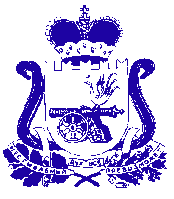 
АДМИНИСТРАЦИЯ МУНИЦИПАЛЬНОГО ОБРАЗОВАНИЯ «КРАСНИНСКИЙ РАЙОН»  СМОЛЕНСКОЙ ОБЛАСТИП О С Т А Н О В Л Е Н И Еот 08.09.2020 № 373О внесении изменений в постановлениеАдминистрации муниципальногообразования «Краснинский район»Смоленской области от 02.12.2019 № 405В соответствии  с Приказом Министерства финансов Российской Федерации от 7 февраля 2020 года N 17н «О внесении изменений в приложение к Требованиям к составлению и утверждению плана финансово-хозяйственной деятельности государственного (муниципального) учреждения, утвержденным приказом Министерства финансов Российской Федерации от 31 августа 2018 года N 186н», Администрация муниципального образования «Краснинский район»  Смоленской области постановляет:1. Внести в постановление Администрации муниципального образования «Краснинский район»  Смоленской области от 02.12.2019 № 405 «Об         утверждении    Порядка составления   и     утверждения плана финансово – хозяйственной деятельности муниципального  бюджетного  учреждения» следующие изменения, изложив приложение к Порядку  составления и утверждения плана финансово – хозяйственной деятельности муниципального  бюджетного учреждения изложить в новой редакции (прилагается).2. Настоящее постановление применяется к  правоотношениям, возникшим с 1 апреля 2020 года.3. Настоящее постановление подлежит обнародованию на официальном сайте   муниципального образования «Краснинский район» Смоленской области.4. Контроль за выполнением настоящего постановления возложить на  заместителя Главы муниципального образования «Краснинский район»  Смоленской области В.Н.Попкова.    Глава  муниципального образования«Краснинский район»                                                                                                           Смоленской области                                                                               С.В. Архипенков